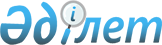 Об утверждении перечня таможенных органов, имеющих право на проведение квалификационных экзаменов с применением информационных систем таможенных органов
					
			Утративший силу
			
			
		
					Приказ Министра финансов Республики Казахстан от 18 августа 2010 года № 418. Зарегистрирован в Министерстве юстиции Республики Казахстан 7 сентября 2010 года № 6455. Утратил силу приказом Министра финансов Республики Казахстан от 31 марта 2015 года № 238      Сноска. Утратил силу приказом Министра финансов РК от 31.03.2015 № 238 (вводится в действие после дня его первого официального опубликования).      В соответствии с пунктом 3 статьи 32 Кодекса Республики Казахстан "О таможенном деле в Республике Казахстан", в целях проведения квалификационных экзаменов таможенными органами на право получения квалификационного аттестата специалиста по таможенному декларированию ПРИКАЗЫВАЮ:



      1. Утвердить перечень таможенных органов, имеющих право на проведение квалификационных экзаменов с применением информационных систем таможенных органов.



      2. Комитету таможенного контроля Министерства финансов Республики Казахстан (Карбузов К-К.Ж.) обеспечить в установленном законодательством порядке государственную регистрацию настоящего приказа в Министерстве юстиции Республики Казахстан.



      3. Настоящий приказ вводится в действие со дня его первого официального опубликования.      Министр                                    Б. ЖамишевУтвержден           

приказом Министра финансов   

Республики Казахстан     

от 18 августа 2010 года № 418 

Перечень таможенных органов, имеющих право на проведение

квалификационных экзаменов с применением информационных систем

таможенных органов

      1. Департамент таможенного контроля по городу Астана.



      2. Департамент таможенного контроля по городу Алматы.



      3. Департамент таможенного контроля по Восточно-Казахстанской области.



      4. Департамент таможенного контроля по Западно-Казахстанской области.



      5. Департамент таможенного контроля по Северо-Казахстанской области.



      6. Департамент таможенного контроля по Южно-Казахстанской области.
					© 2012. РГП на ПХВ «Институт законодательства и правовой информации Республики Казахстан» Министерства юстиции Республики Казахстан
				